          №164                                                                        от "19"мая 2023 года                                                                                                        РЕШЕНИЕСобрания  депутатов  Шиньшинского сельского поселения Об избрании Главы  Шиньшинского сельского поселения третьего созыва         На  основании  ст. 36  Федерального  закона от 06.10.2003  г. № 131-ФЗ
«Об  общих  принципах  организации  местного  самоуправления  в  Российской   Федерации»  Собрание  депутатов Шиньшинского сельского поселения РЕШИЛО :        1.Избрать  Главой  Шиньшинского  сельского   поселения  третьего созыва Андреева Юрия Ивановича .       2.Настоящее  решение  вступает  в  силу  со  дня  его  подписания.      3.Настоящее  решение  подлежит  официальному  опубликованию.Заместитель председателя Собрания депутатовШиньшинского сельского  поселения :                                        Г.К ПетуховаШенше ял кундемдепутатше- влакын  Погынжо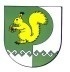 Собрание депутатов Шиньшинского сельского поселения425 154 Морко район.Шенше села, Петров  урем, 1вТелефон-влак: 9-61-97425 154, Моркинский район,село Шиньша, ул.Петрова, 1вТелефоны: 9-61-97